REGISTRATION FORM AND PARENT CONTRACT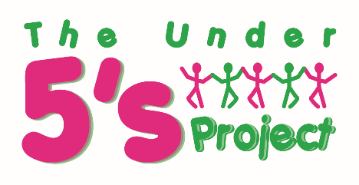 15 Hours free childcarePlease return to: The Under 5’s ProjectST Mary’s ChurchGreenlaw StreetWoolwichSE18 5AR 